2014年浙江大学海洋学院暑期夏令营剪影开营仪式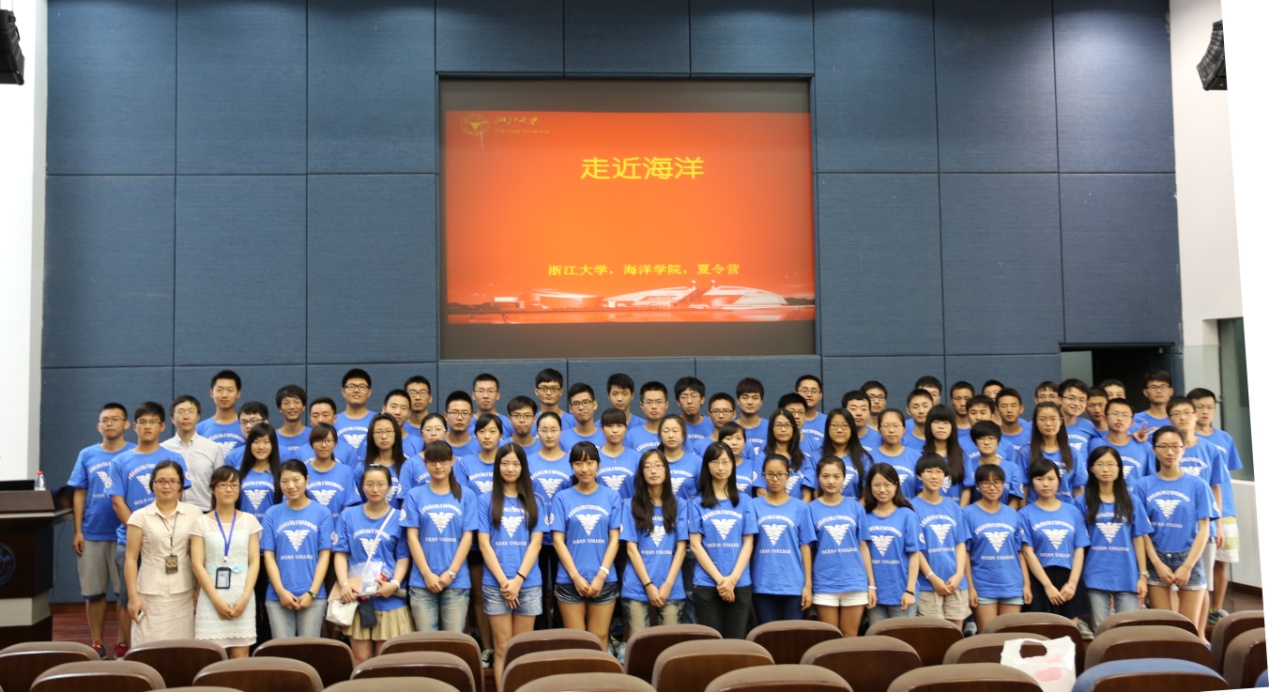 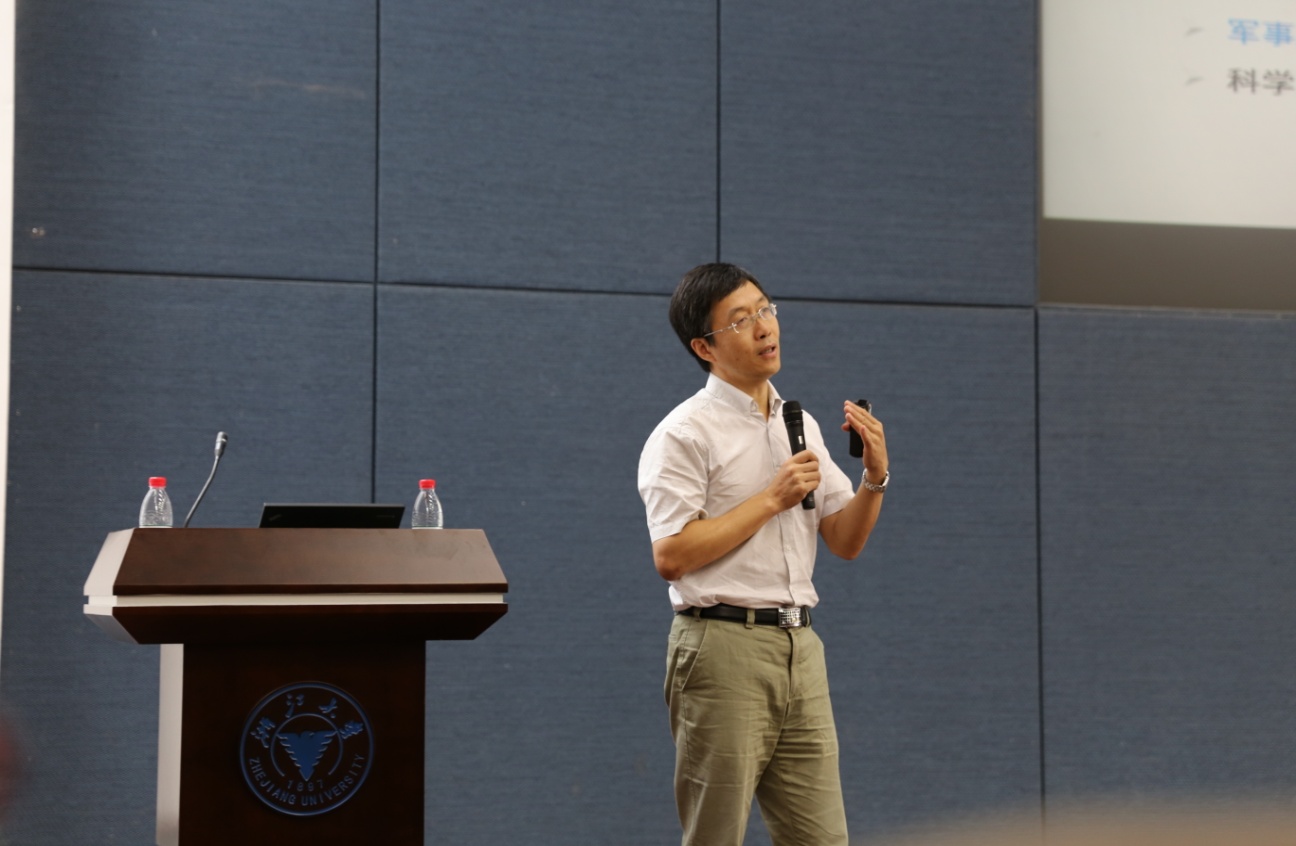 破冰晚会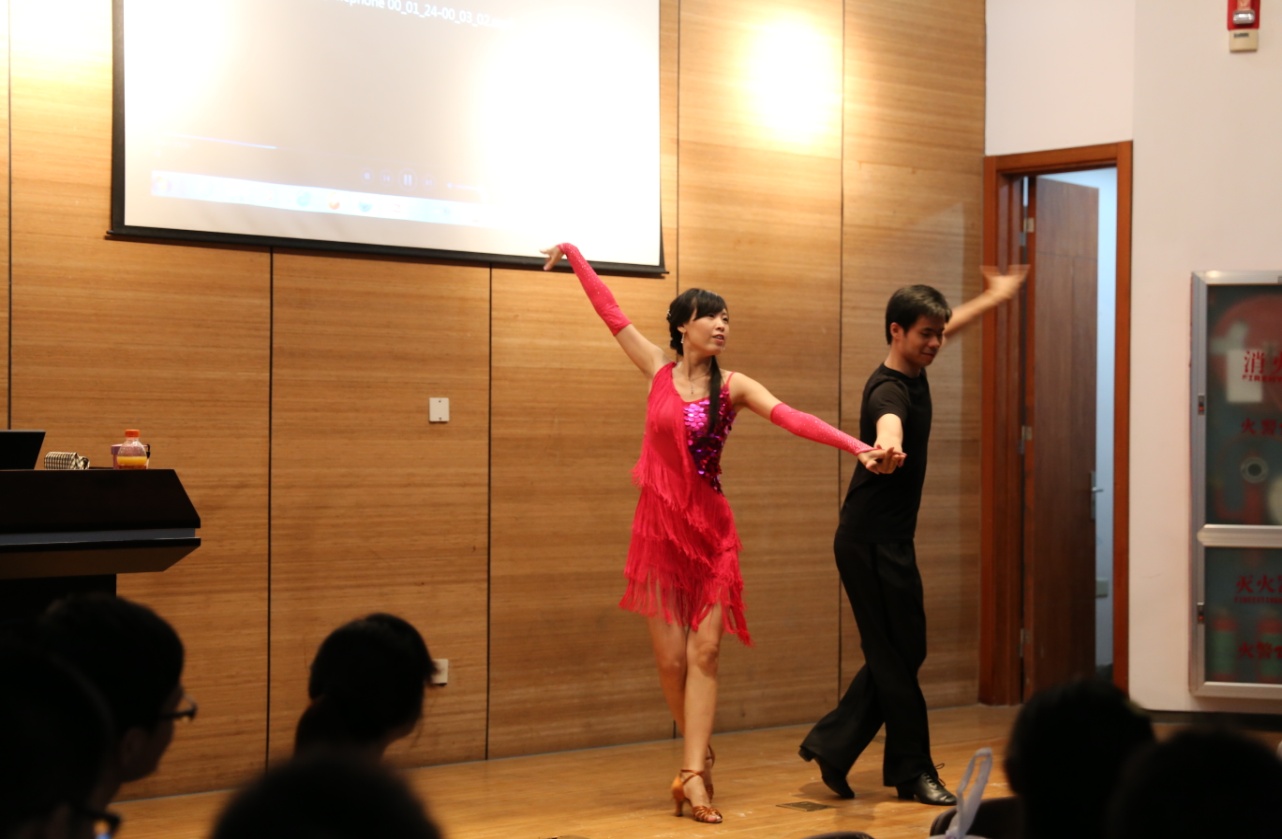 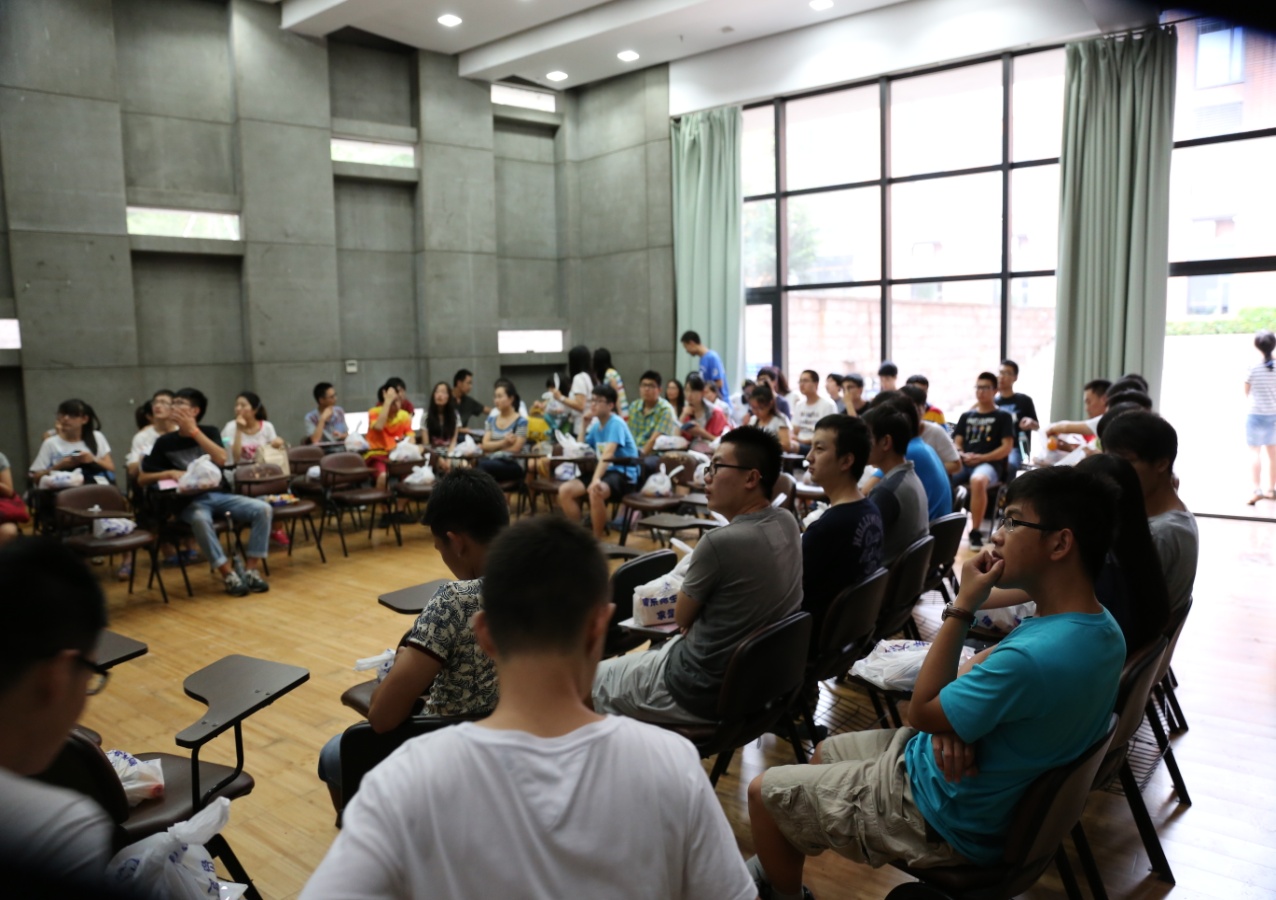 学长交流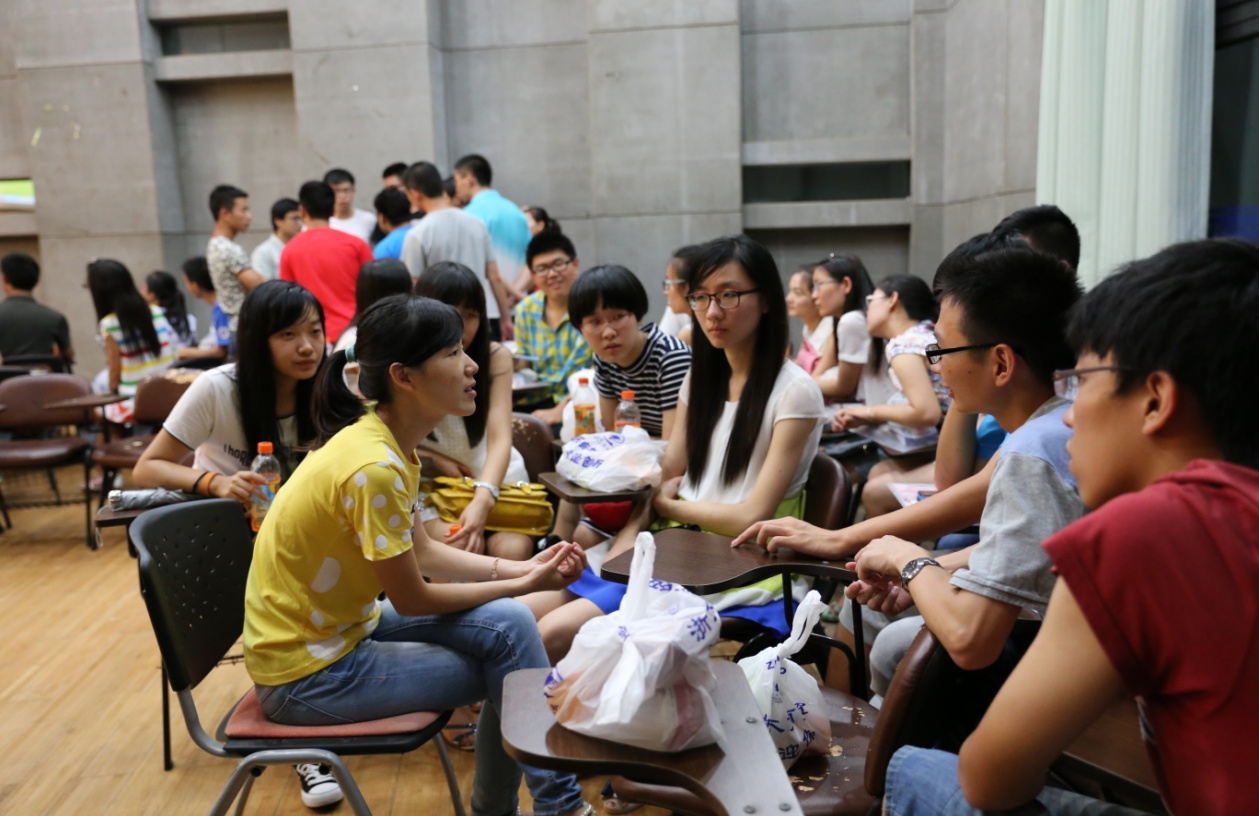 全英文课程体验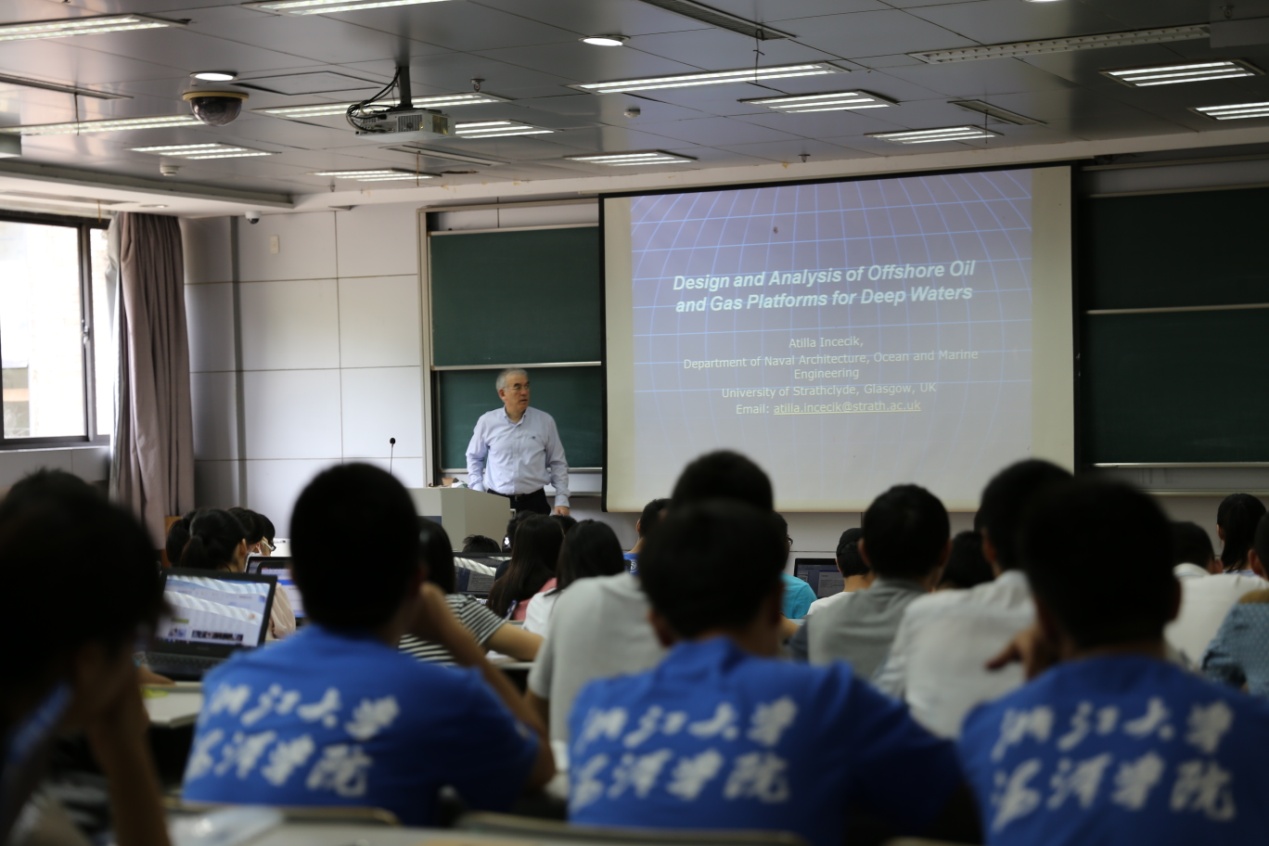 前沿讲座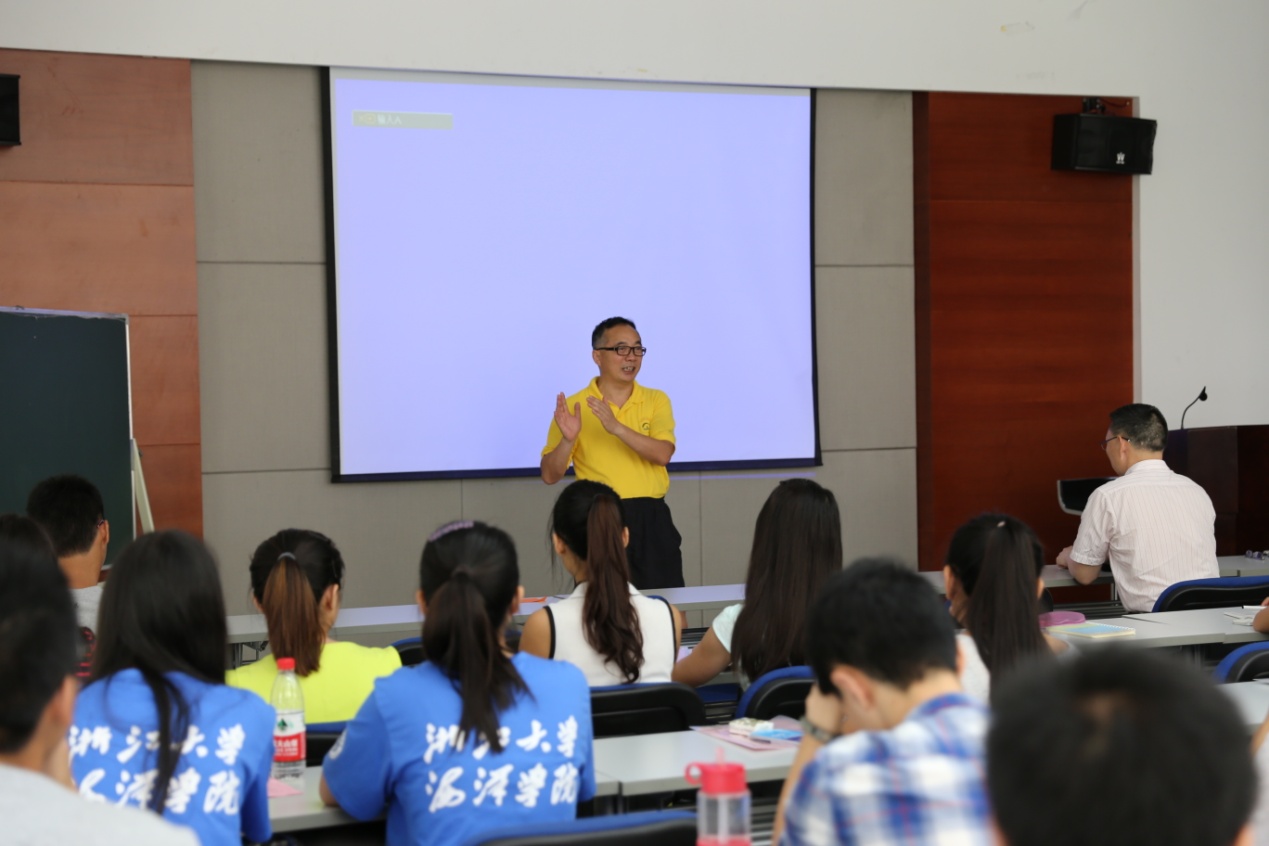 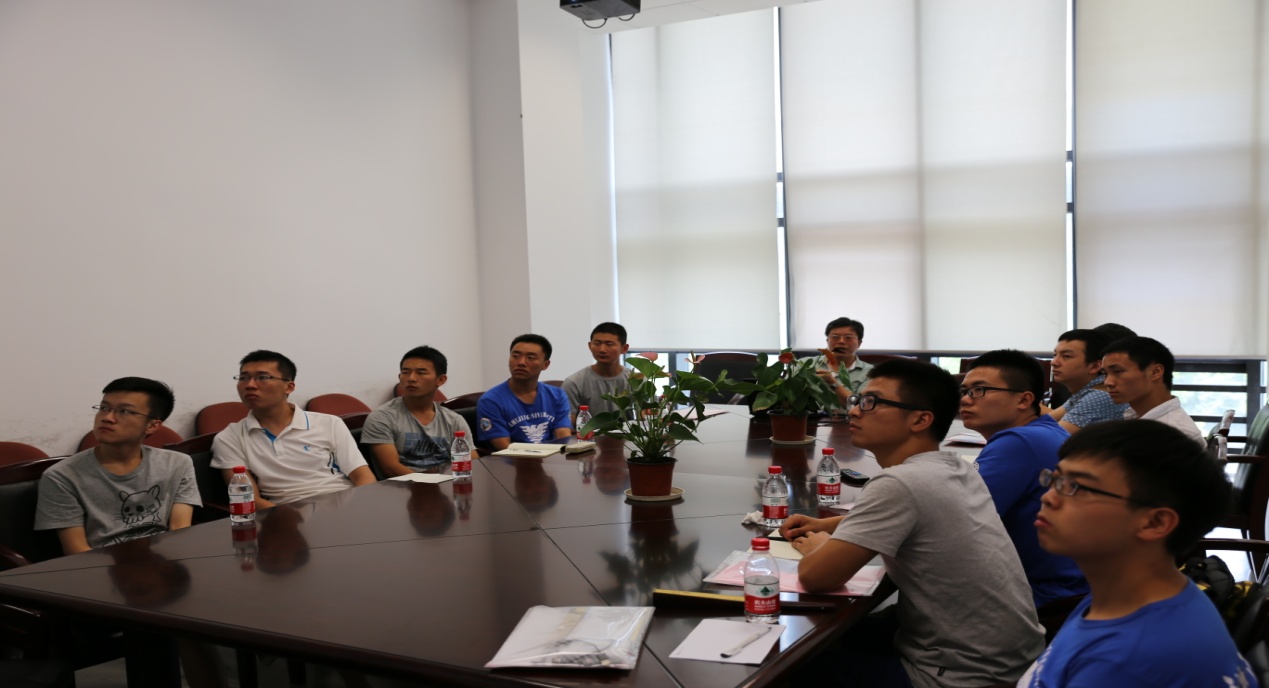 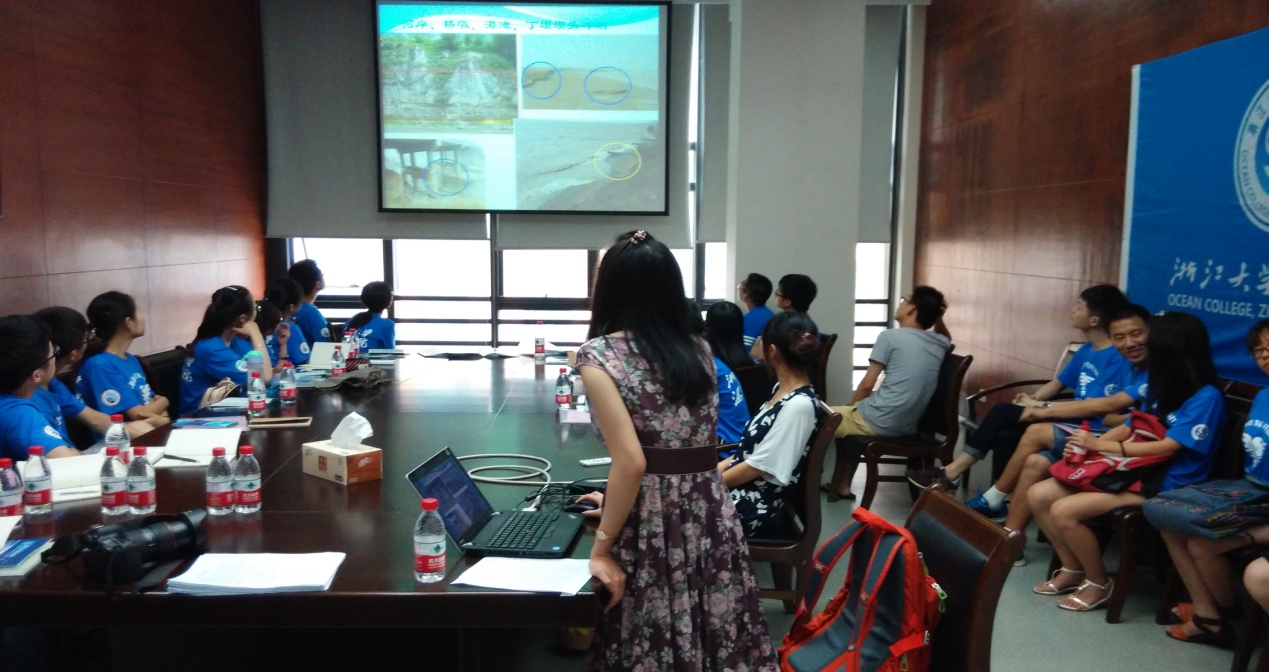 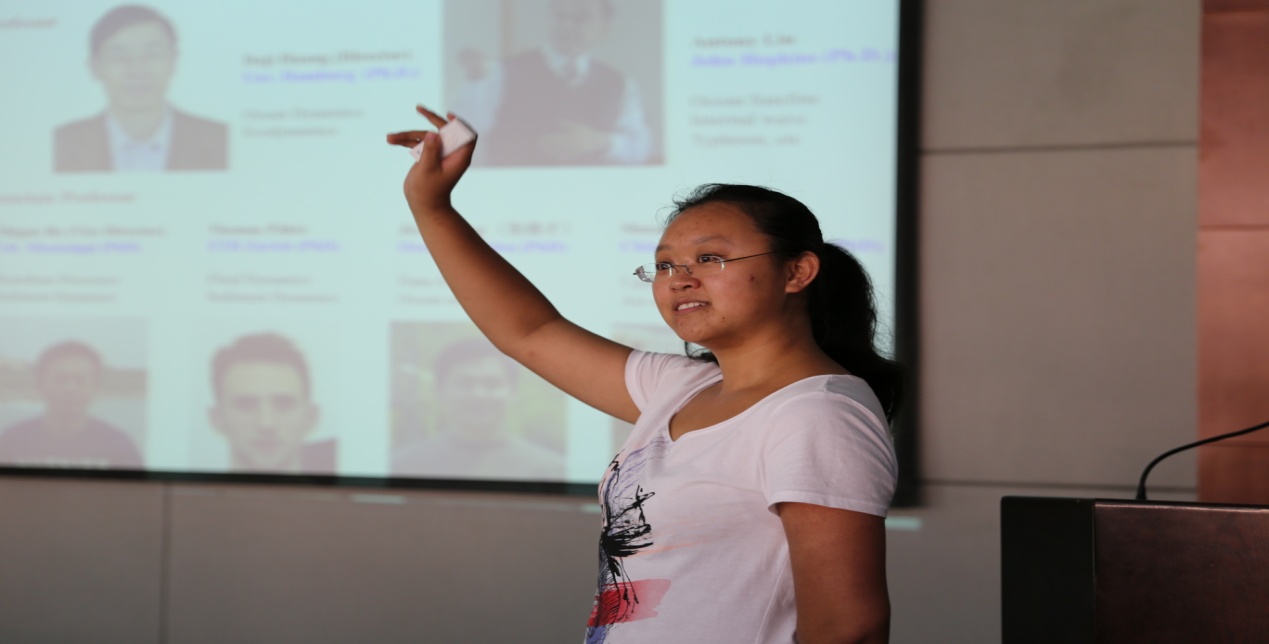 师生交流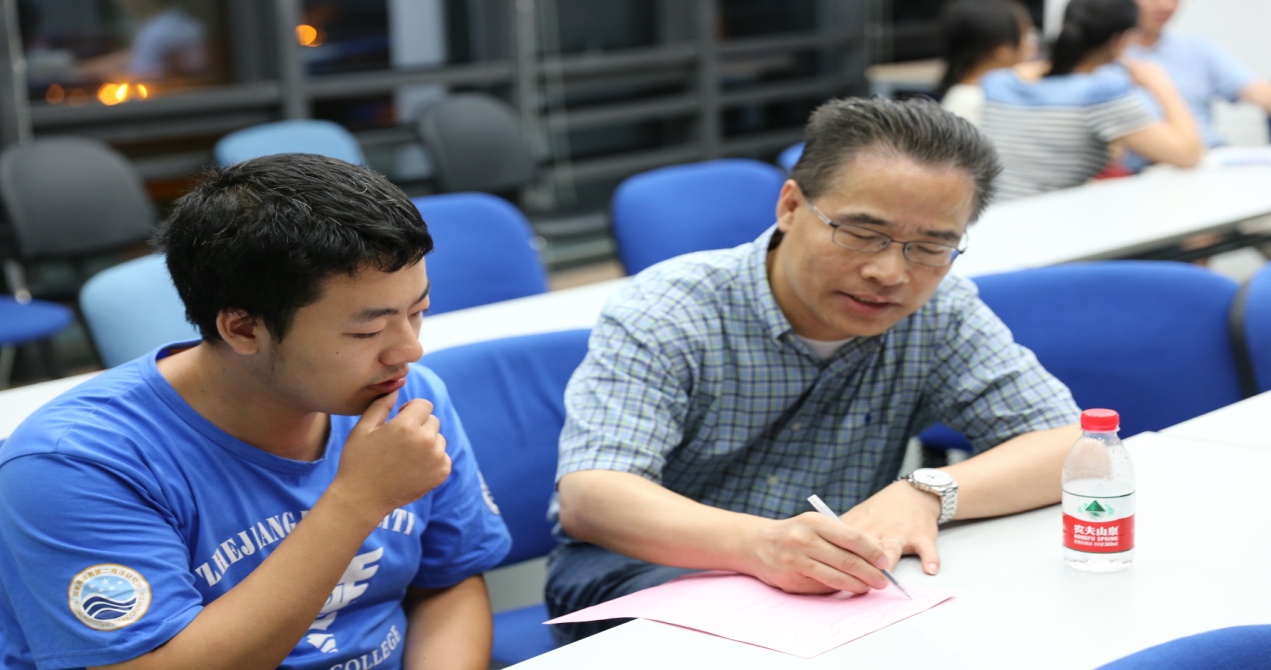 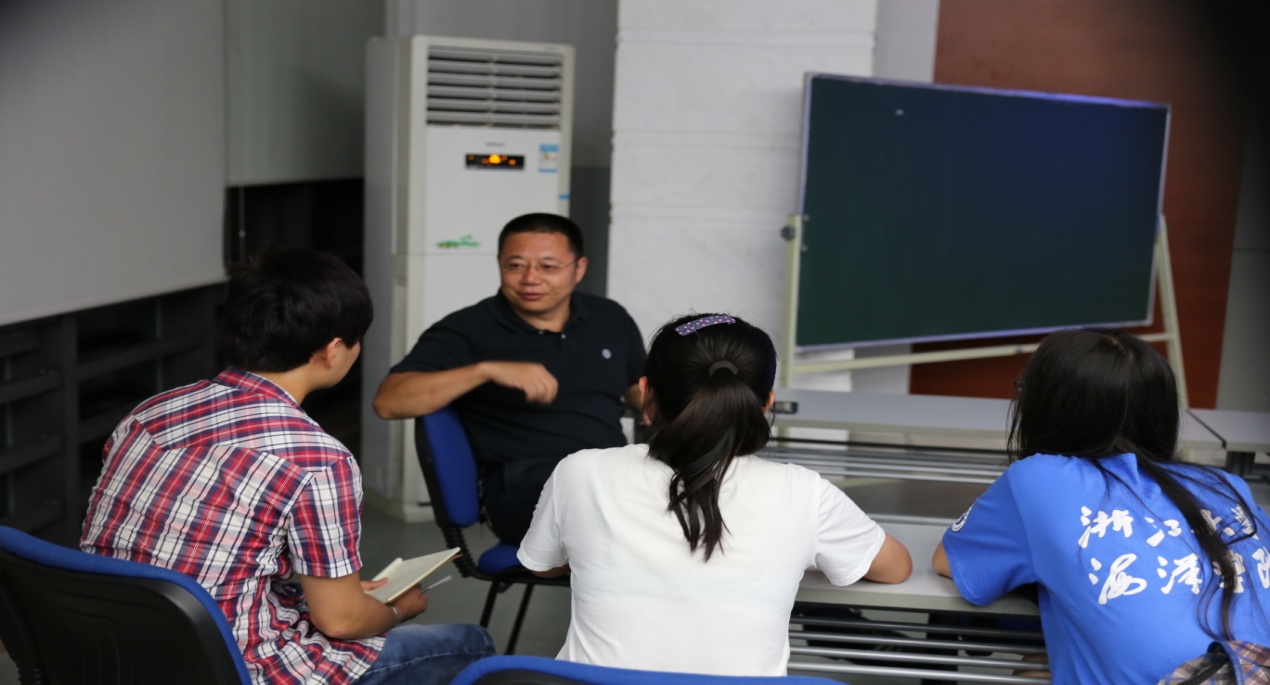 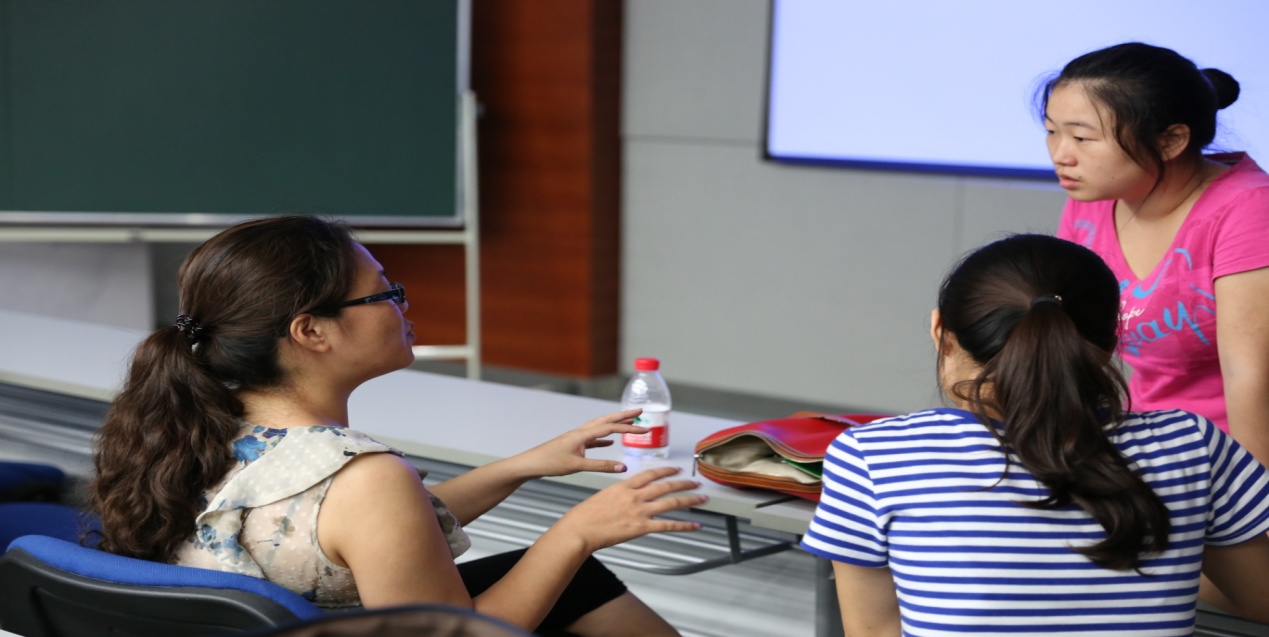 参观海洋试验大厅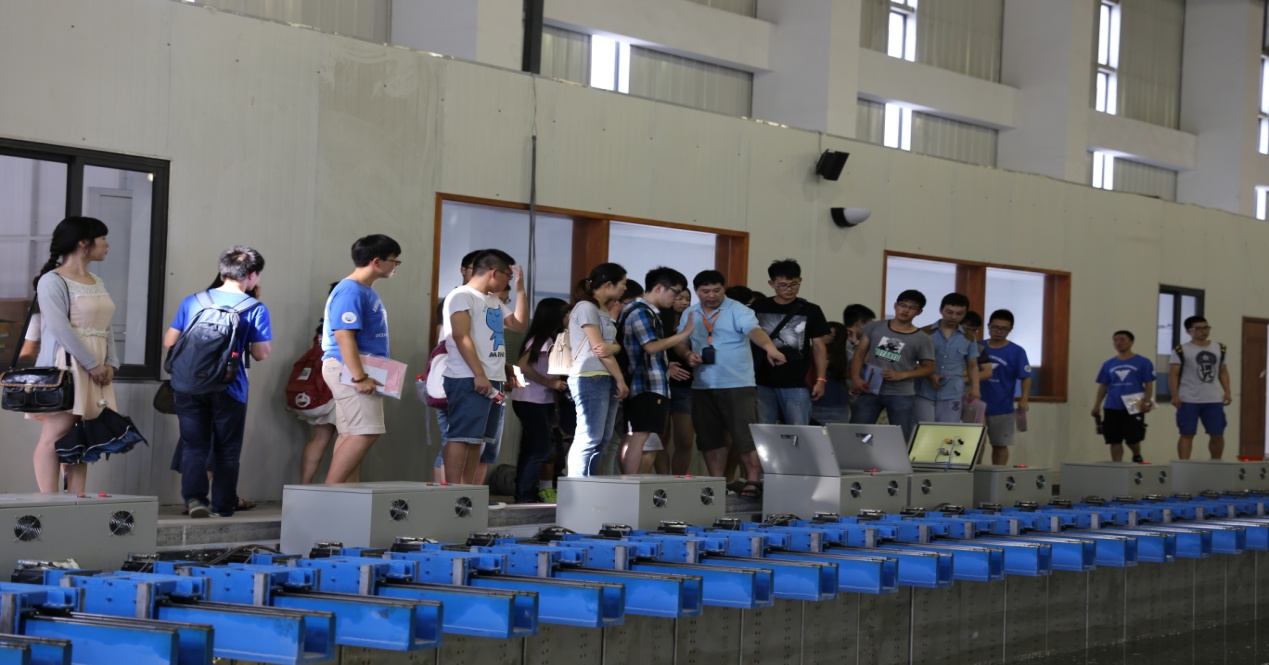 参观海洋二所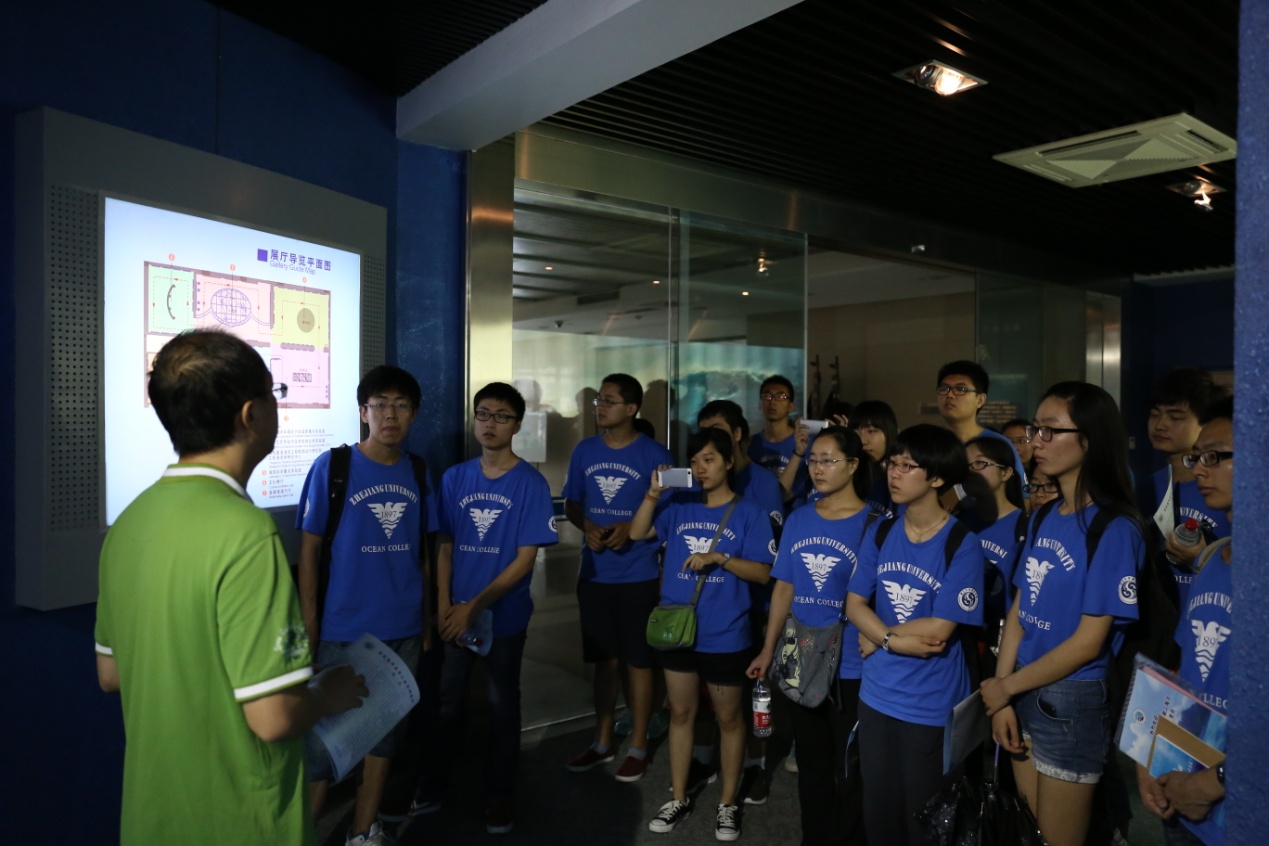 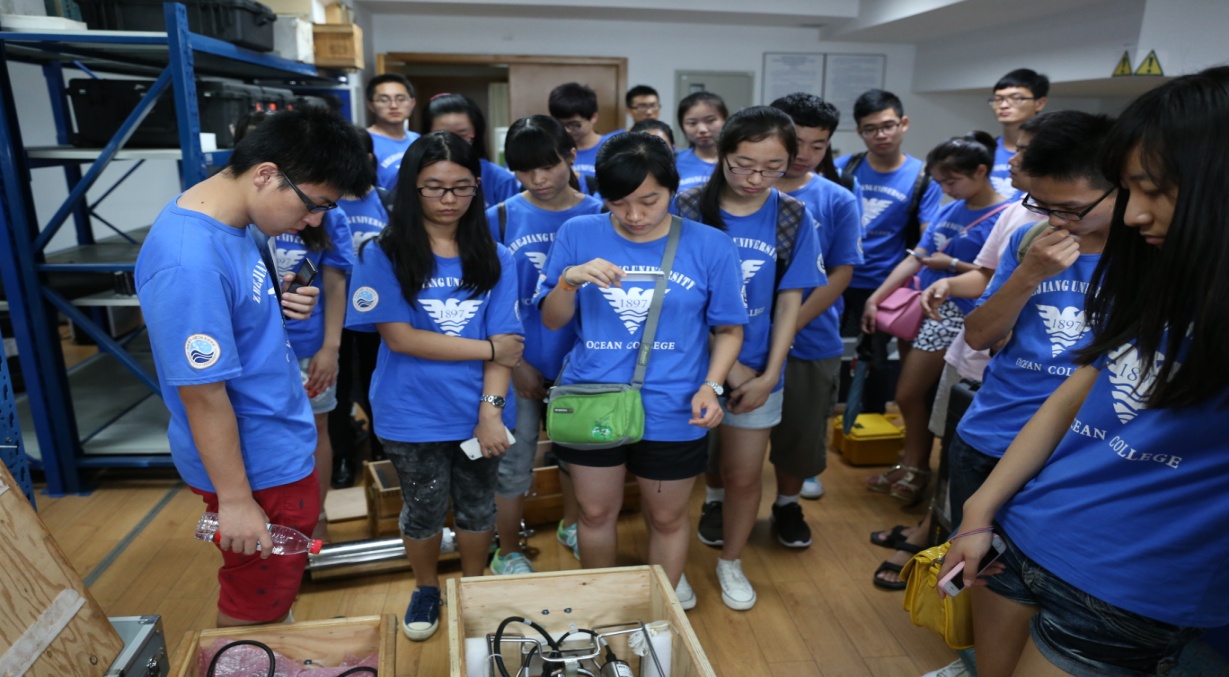 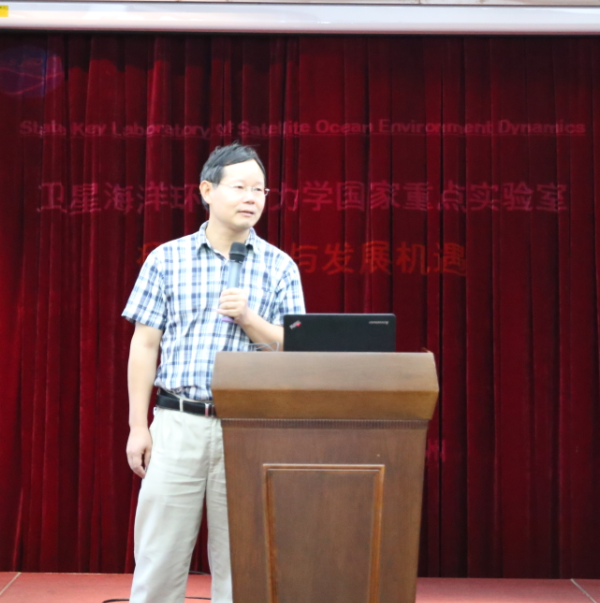 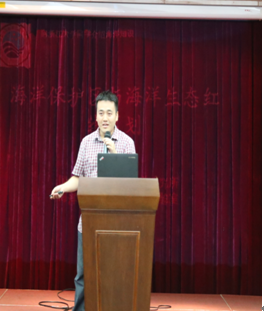 西湖游览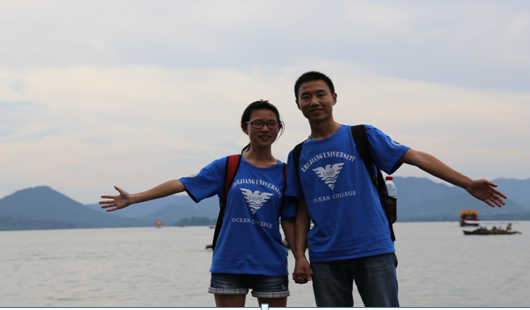 闭营仪式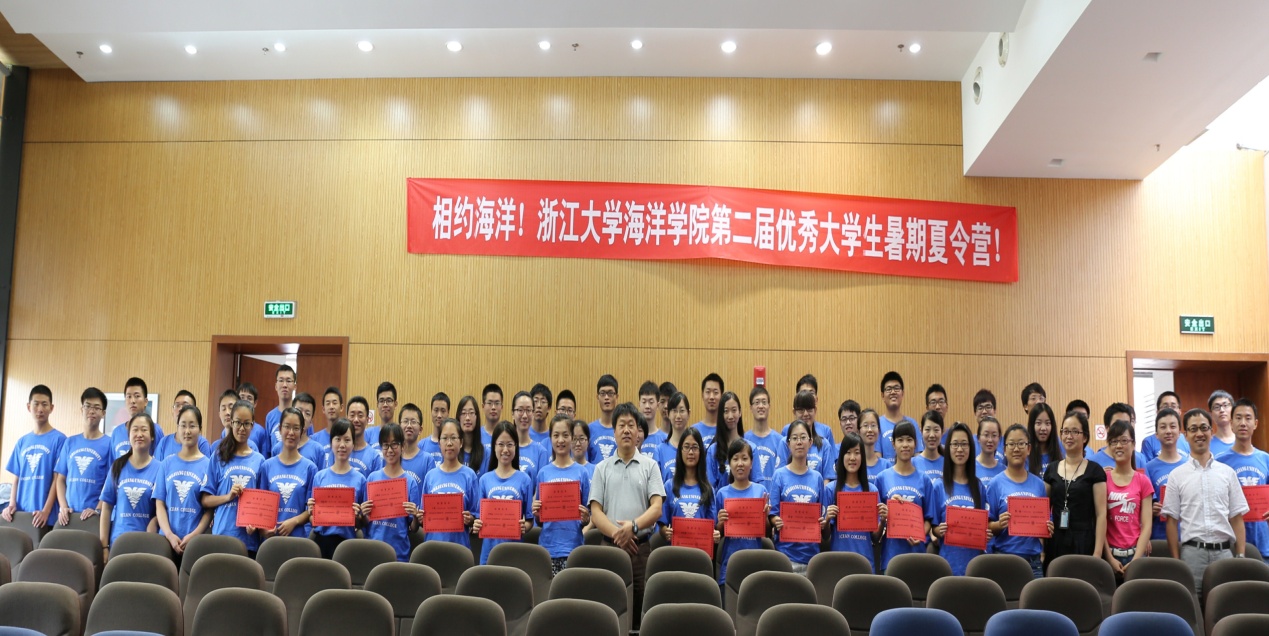 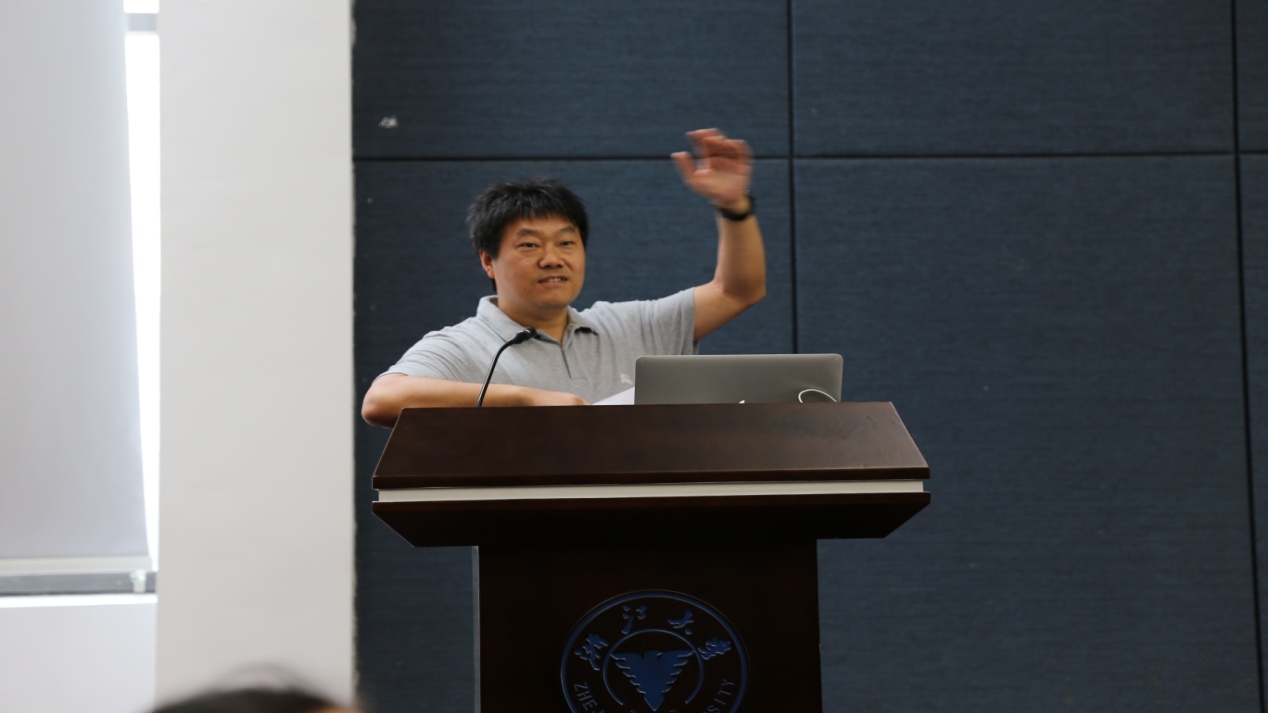 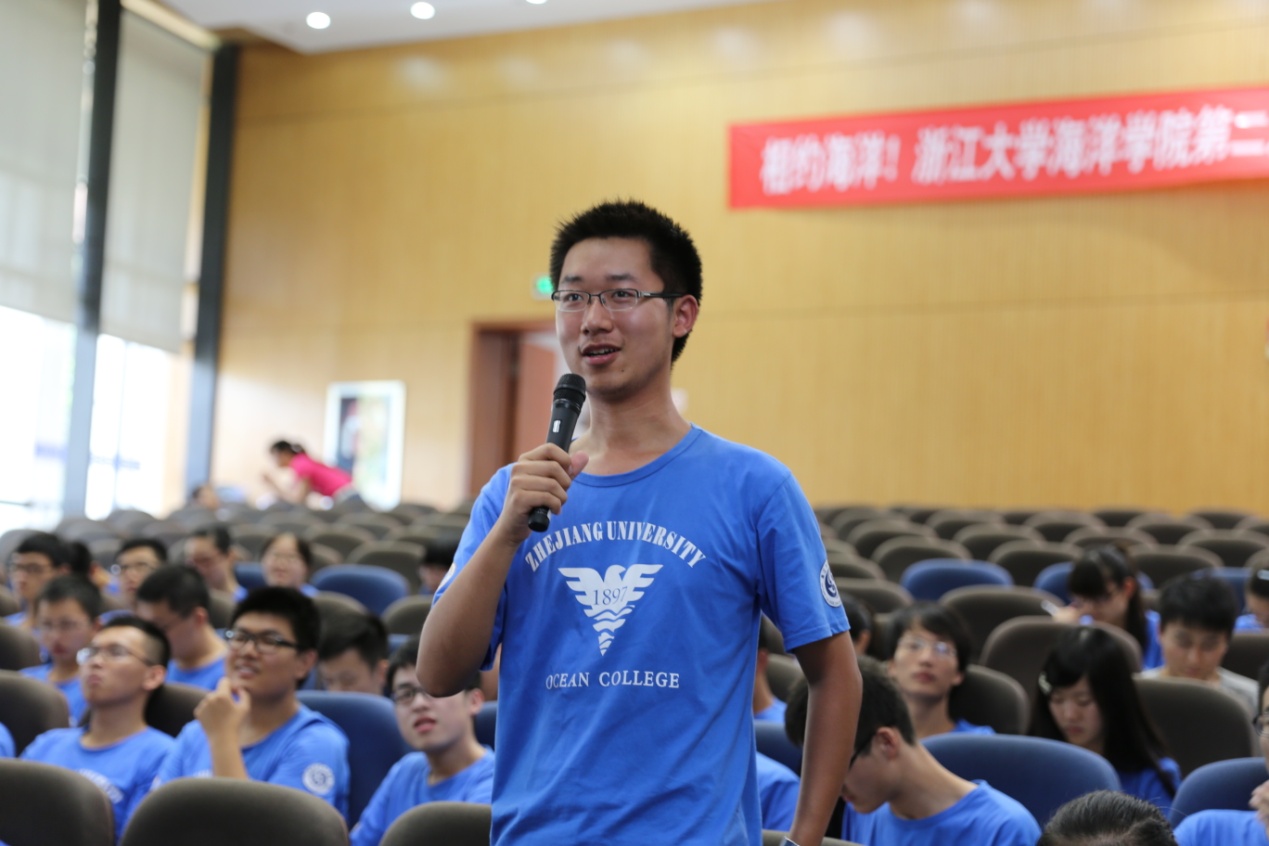 颁发优秀营员证书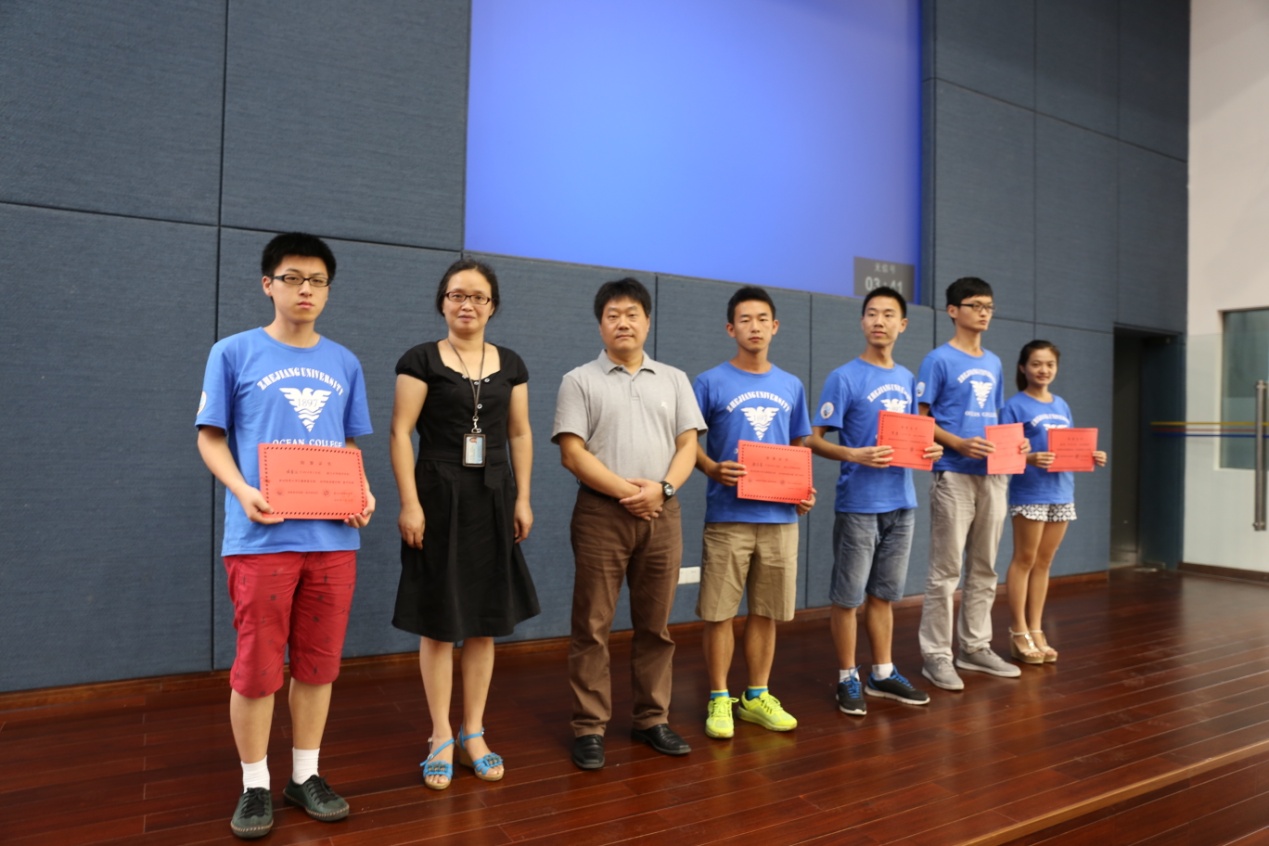 2013年浙江大学海洋学院暑期夏令营剪影营员报到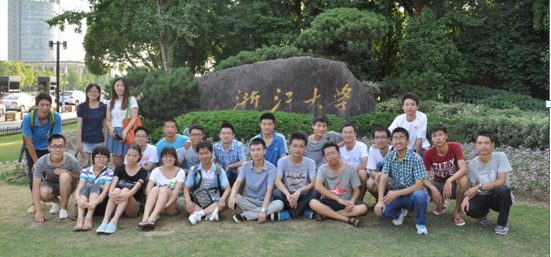 破冰晚会——自我介绍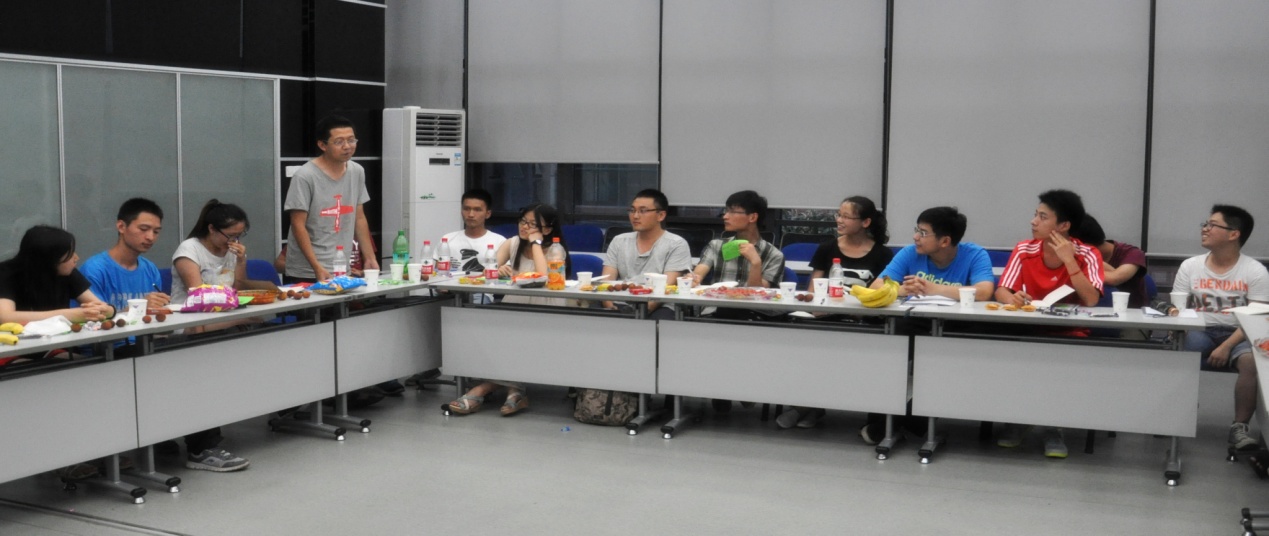 破冰晚会——游戏互动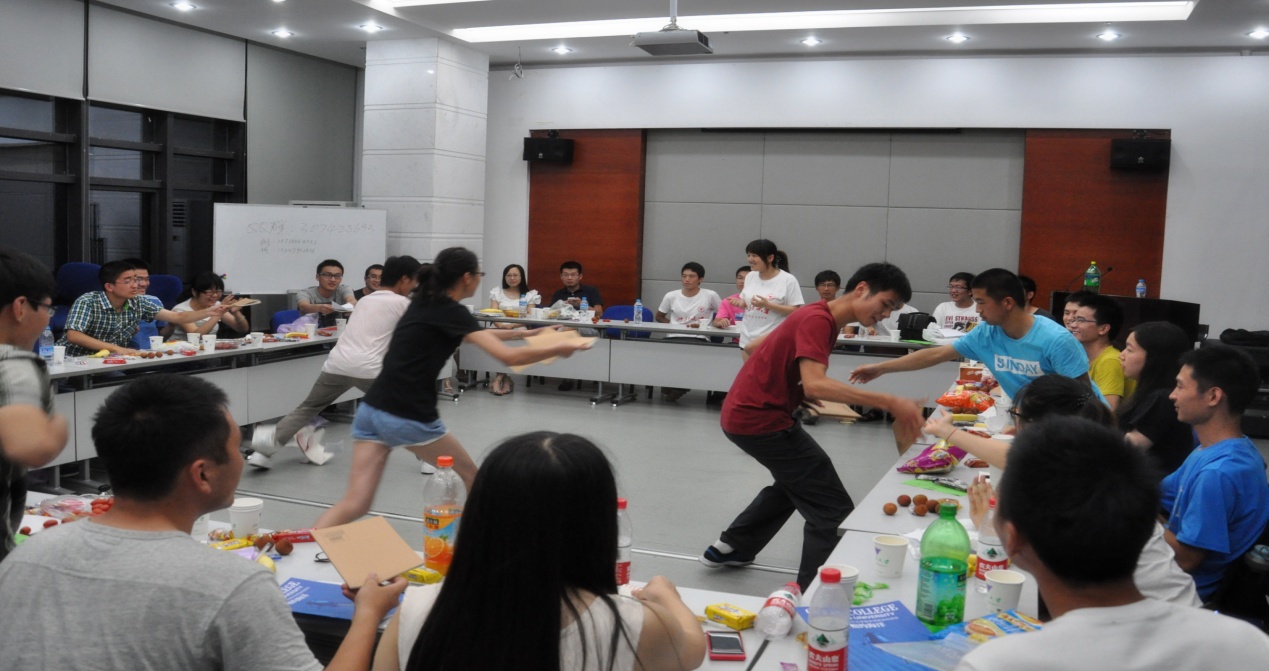 开营仪式——院长寄语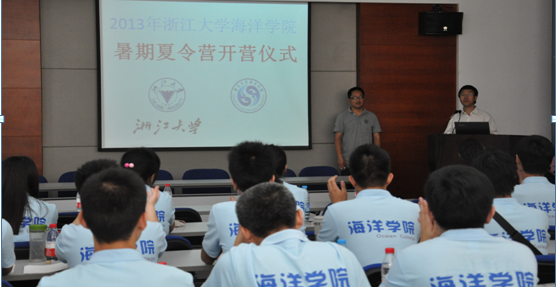 名师讲堂1——求是讲座教授陈镇东讲座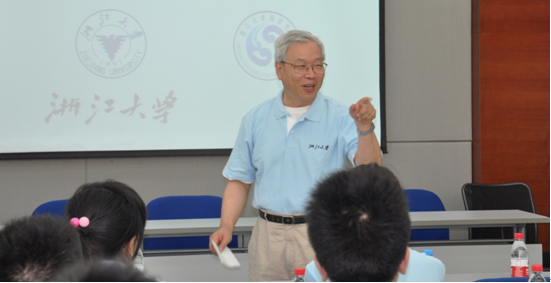 名师讲堂2——港口海岸与近海工程研究所所长孙志林教授讲座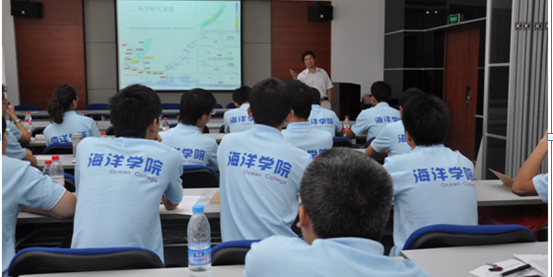 综合测试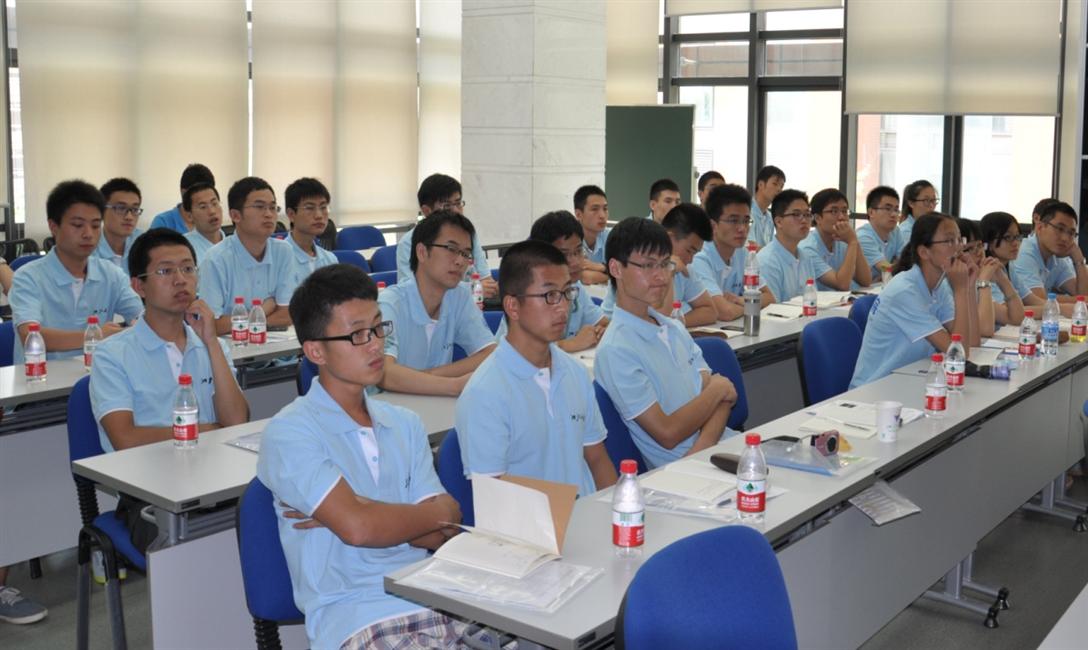 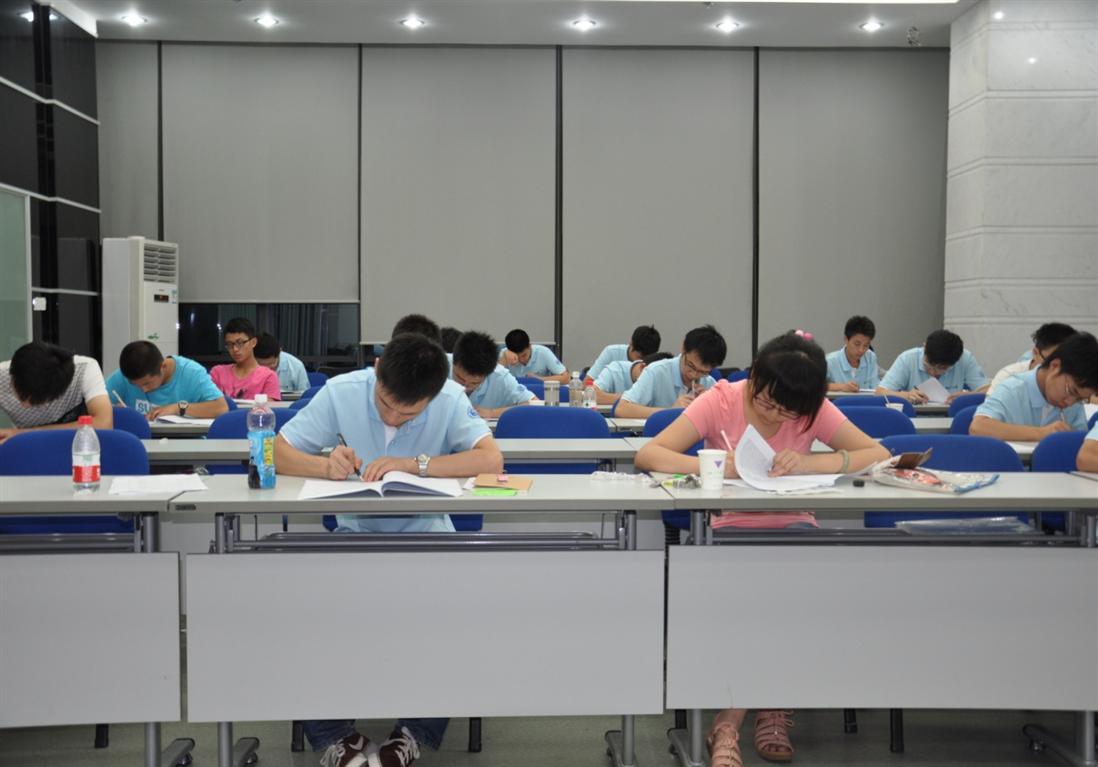 游览杭州西湖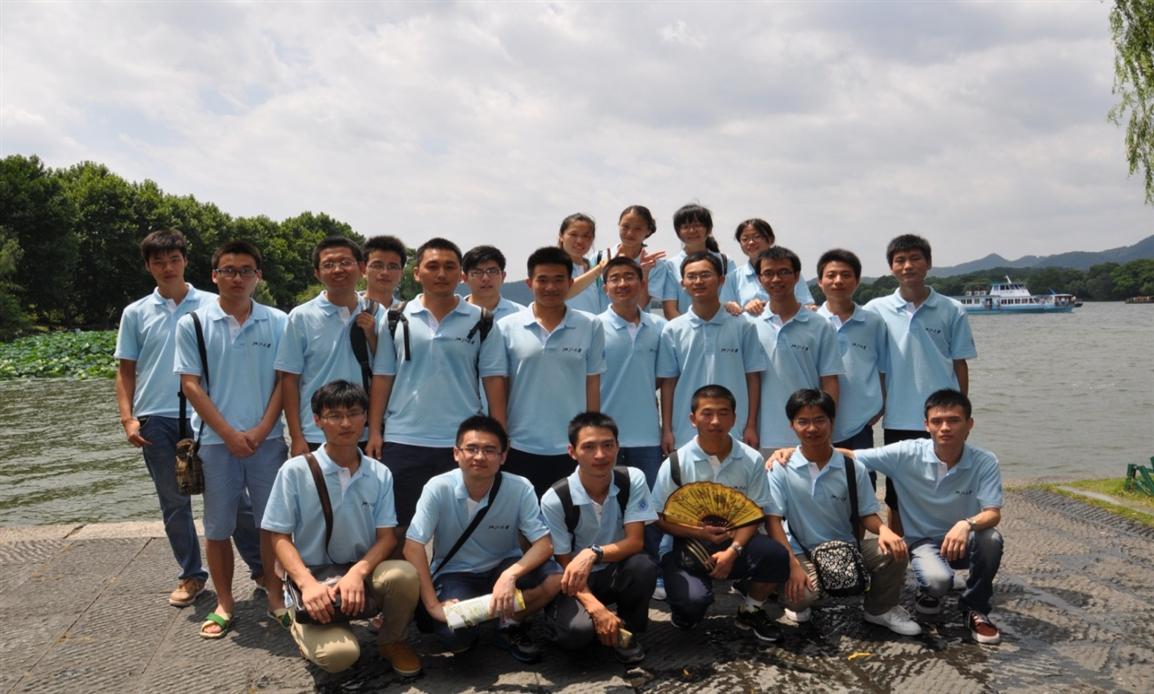 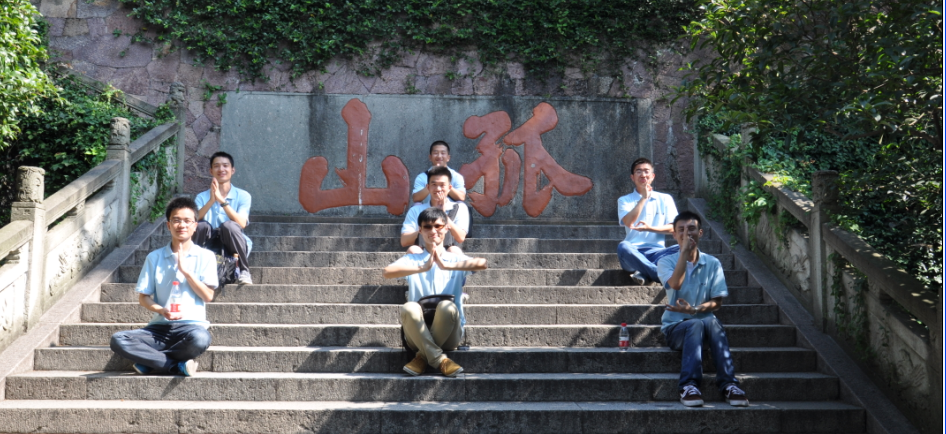 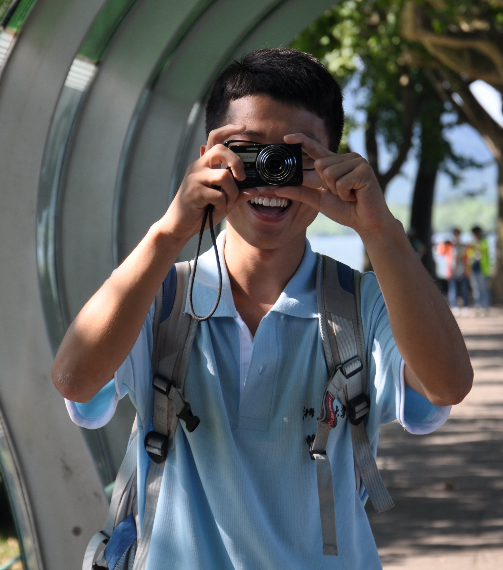 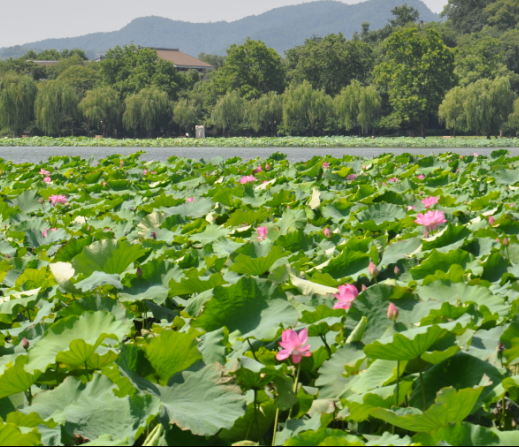 参观海洋二所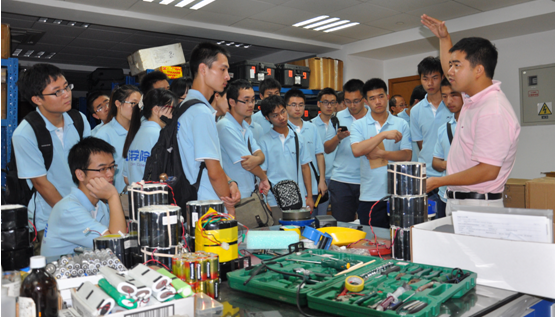 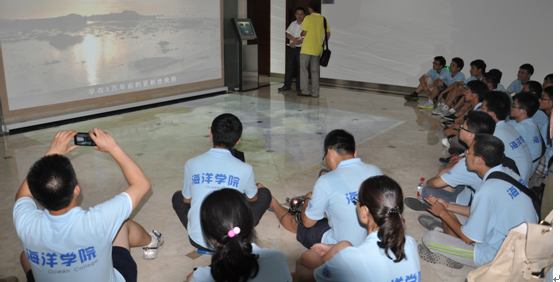 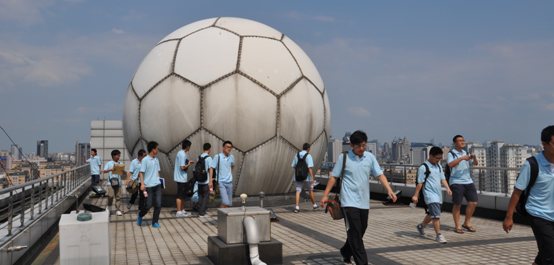 名师系列讲座与互动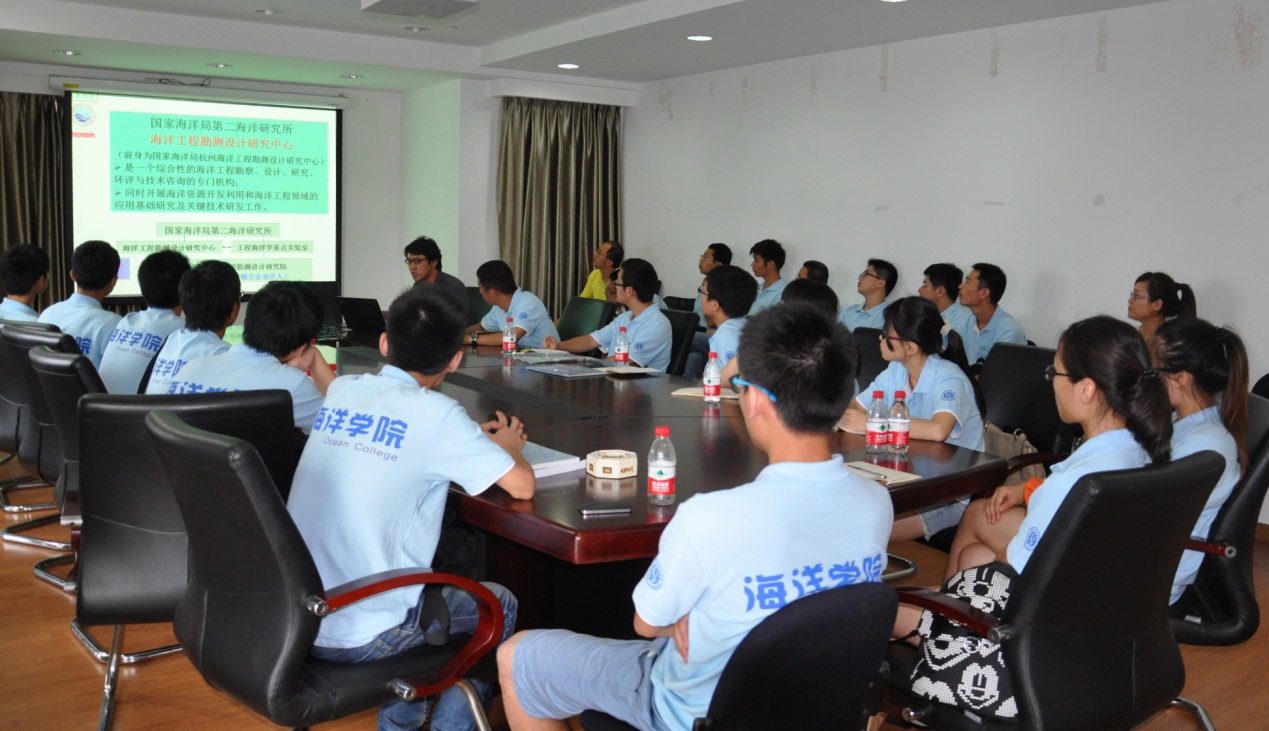 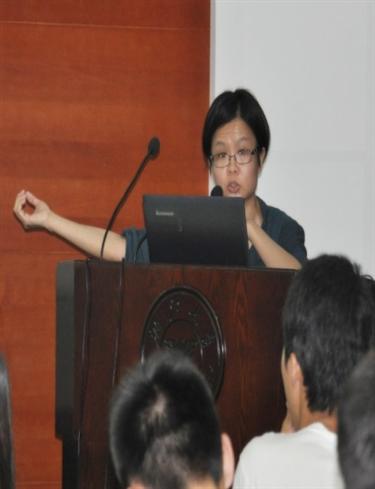 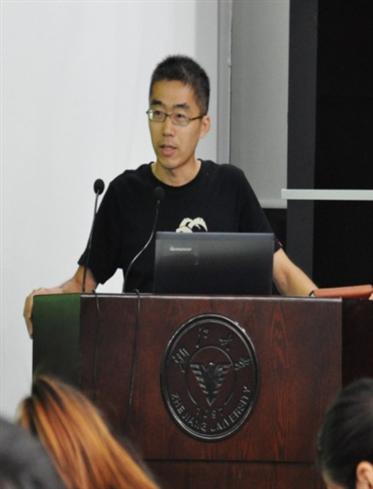 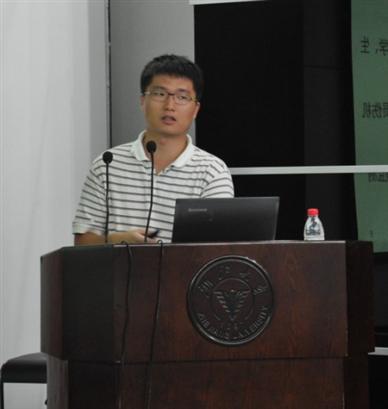 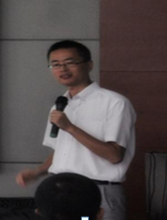 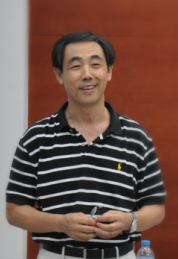 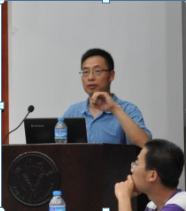 闭营仪式——颁发证书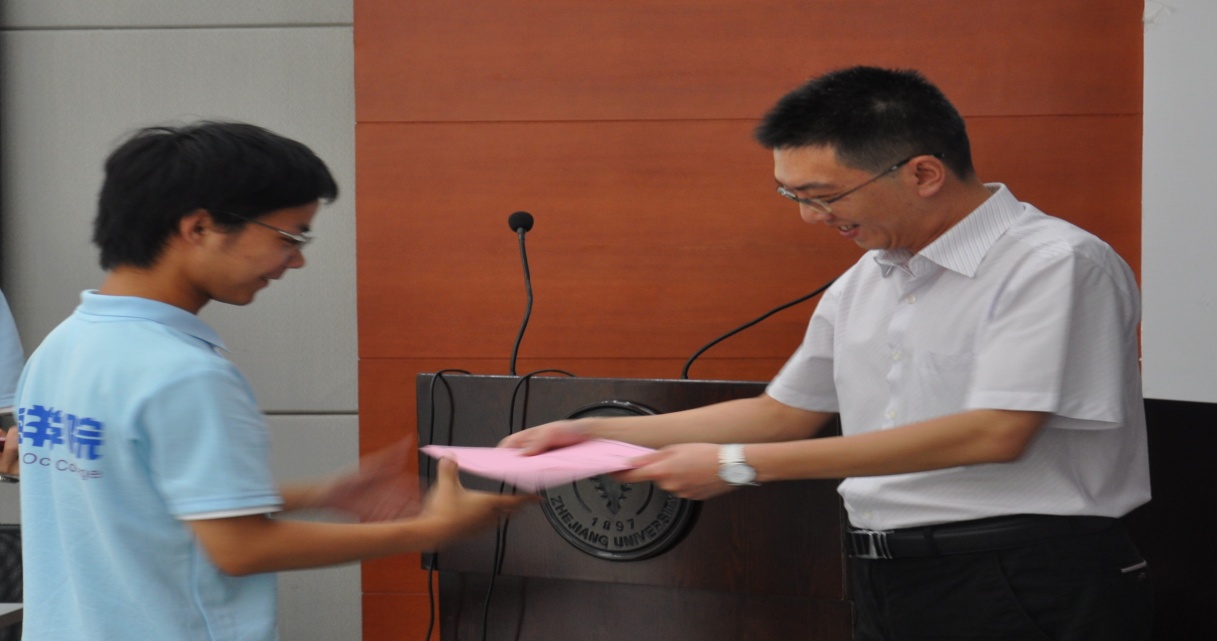 闭营仪式——营员合影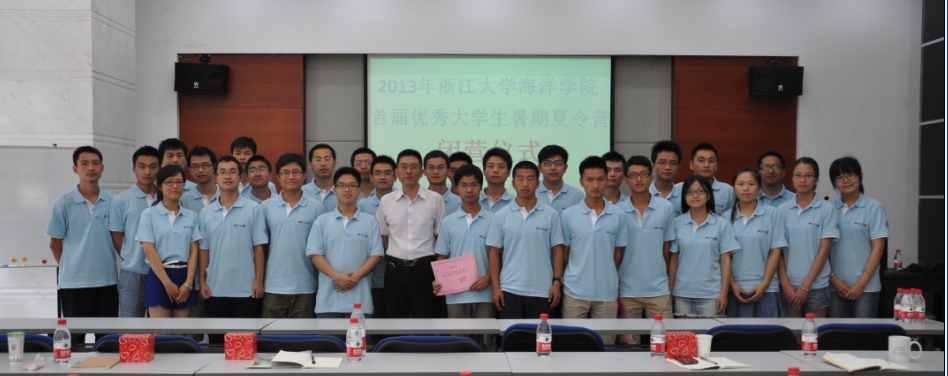 